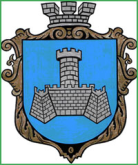 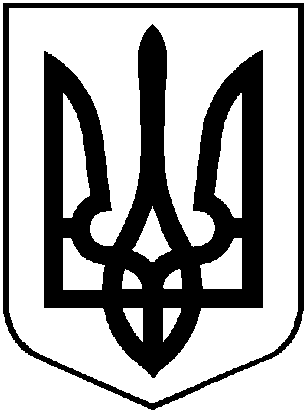 УКРАЇНАХМІЛЬНИЦЬКА МІСЬКА РАДАВІННИЦЬКОЇ ОБЛАСТІВиконавчий комітетР І Ш Е Н Н ЯВід __ ________  2019року                                                                          №_____Про внесення змін до рішення виконавчого комітету міської ради від 24.01.2019р.№38 «Про внесення змін до рішення виконавчого комітету міської ради від 18.12.2017 року № 465 «Про внесення змін до рішення виконавчого комітету міської ради  від 28.03.2017р.№119 «Про уповноваження працівників виконавчих органів міської ради на складання протоколів про адміністративні правопорушення»» (зі змінами)Враховуючи службову записку начальника управління житлово-комунального господарства та комунальної власності Хмільницької міської ради І.Г. Сташка від 23.04.2019р., у зв’язку із кадровими змінами у виконавчих органах міської ради, зважаючи на об’єктивну необхідність профілактики адміністративних правопорушень а у разі їх скоєння притягнення правопорушників до адміністративної відповідальності, з метою більш повного застосування положень Кодексу України про адміністративні правопорушення, враховуючи вимоги ст. 254, 255 КУпАП,  керуючись ст.ст. 38, 59 Закону України „Про місцеве самоврядування в Україні”, виконком міської радиВИРІШИВ:	1. Внести наступні зміни до рішення виконавчого комітету міської ради від  р.№38 «Про внесення змін до рішення виконавчого комітету міської ради від  року № 465 Про внесення змін до рішення виконавчого комітету міської ради  від р.№119 «Про уповноваження працівників виконавчих органів міської ради на складання протоколів про адміністративні правопорушення»(зі змінами):	- викласти пункт 2 рішення у новій редакції: « 2. Уповноважити на складання протоколів про адміністративні правопорушення, відповідальність за скоєння яких передбачена  статтею 152 КУпАП посадових осіб виконавчих органів міської ради, Можаровського В.А. – головного спеціаліста відділу житлово-комунального господарства управління житлово-комунального господарства та комунальної власності міської ради, Гінжалюка О.В. – провідного спеціаліста відділу житлово-комунального господарства управління житлово-комунального господарства та комунальної власності міської ради, Ваховського С.С. – інспектора з питань благоустрою відділу житлово-комунального господарства управління житлово-комунального господарства та комунальної власності міської ради».	2. Визнати таким, що втратив чинність п. 2 рішення виконавчого комітету від 24.01.2019р.№38 «Про внесення змін до рішення виконавчого комітету міської ради від 18.12.2017 року № 465 «Про внесення змін до рішення виконавчого комітету міської ради»  від 28.03.2017р.№119 «Про уповноваження працівників виконавчих органів міської ради на складання протоколів про адміністративні правопорушення»(зі змінами);	3. Загальному відділу міської ради відобразити втрату чинності п. 1 цього рішення від 28.03.2017р.№119 «Про уповноваження працівників виконавчих органів міської ради на складання протоколів про адміністративні правопорушення»(зі змінами).	4. Завідувачу сектору з питань кадрової роботи відділу організаційно - кадрової роботи міської ради (Брилянт В.В.) долучити до особових справ, визначених у п. 1 цього рішення працівників, копії цього рішення.	5. Контроль за виконанням цього рішення покласти на заступника міського голови з питань діяльності виконавчих органів міської ради відповідно до розподілу обов’язків.             Міський голова                                                                                С.Б. РедчикЛист погодження до рішення виконавчого комітету Хмільницької міської радиПро внесення змін до рішення виконавчого комітету міської ради від24.01.2019р.№38 «Про внесення змін до рішення виконавчого комітету міської ради від 18.12.2017 року № 465 Про внесення змін до рішення виконавчого комітету міської ради  від 28.03.2017р.№119 «Про уповноваження працівниківвиконавчих органів міської ради на складання протоколів про адміністративні правопорушення»(зі змінами)Виконавець:                                                                            Головний спеціаліст відділу ЖКГ                                                                          управління ЖКГ та КВ міської ради                                                                       В.А. Можаровський                                                                                           ___________________Погоджено:                                                                                                   Керуючий справами                                                                                                                                      виконавчого комітету                                                                                                           міської ради                                                                                                                                                                                              С.П. Маташ                                                                                               ________________                                                                                          Заступник міського голови з питань діяльності виконавчихорганів міської ради                                                                                                            А.В. Сташко                                                                                               ________________Заступник міського голови зпитань діяльності виконавчих органів міської радиВ.М. Загіка                                                                                               ___________________                                                                                        Начальник управління                                                                                              ЖКГ та КВ міської ради                                                                       І.Г. Сташок                                                                                           ___________________В.о начальника юридичного відділу міської радиО.В. Цюнько                                                                                            ___________________Надати рішення:Управління житлово-комунального господарства та комунальної власності міської ради;Відділу організаційно-кадрової роботи міської ради.